О праздновании областного Дня родной школыУважаемые коллеги!В соответствии с указом Губернатора Оренбургской области от 20.08.2004 г. №127-ук 7 февраля 2015 года будет проведен одиннадцатый областной День родной школы, направленный на сохранение преемственности поколений выпускников и лучших школьных традиций, развитие социального партнерства, укрепление кадровой и ресурсной базы школ. Важнейшей задачей данного праздничного мероприятия является привлечение внимания общественности к достижениям и актуальным проблемам системы образования.Учитывая социальную и общественную значимость областного Дня родной школы, настоятельно рекомендуем вам взять под личный контроль организацию и проведение праздничных мероприятий во взаимодействии с органами местного самоуправления, общественными организациями и объединениями, ассоциациями выпускников, попечительскими и управляющими советами, средствами массовой информации, а также осуществить рациональное расходование средств, полученных в качестве благотворительной помощи и подарков. Считаем целесообразным привлечь к участию в праздновании Дня родной школы лиц, добившихся значительных успехов в государственной, общественной, производственной деятельности, уважаемых и пользующихся авторитетом представителей власти, бизнес-сообщества, интеллигенции, родительской общественности, учащихся. Особое внимание следует уделить обеспечению безопасности участников мероприятий.Подготовка к празднованию областного Дня родной школы предоставляет возможность привлечь учащихся и их родителей к поисково-исследовательской и краеведческой работе по изучению и популяризации истории родной школы, «малой родины», родного края, созданию и обновлению в школьных и краеведческих музеях (уголках) соответствующих	тематических	экспозиций, посвященных педагогическим династиям, выпускникам и землякам, прославившим «малую родину». Деятельность по данному направлению приобретает особое значение в рамках подготовки к празднованию 70-летия Великой Победы и способствует ее активизации. При планировании мероприятий областного Дня родной школы рекомендуем учитывать тематическую направленность 2015 года, объявленного Президентом Российской Федерации В.В.Путиным Годом литературы.В целях развития и укрепления социального партнерства в системе образования просим изыскать возможность поощрить лучших представителей семейных педагогических династий, лучших педагогов, учащихся, родителей, выпускников, меценатов.Информацию о мероприятиях, планируемых в рамках проведения областного Дня родной школы, с указанием примерного общего числа приглашенных и обязательным приложением списка почетных гостей - членов Правительства, депутатов Законодательного Собрания области и  других, необходимо направить в наш адрес в срок до 28 января т.г., информацию об итогах проведения областного Дня родной школы с указанием наиболее значимых мероприятий, общего числа участников, наименований и общей суммы подаренного и обязательным приложением списка почетных гостей - членов Правительства, депутатов Законодательного Собрания области и других принявших участие в праздничных мероприятиях- 9 февраля т.г. до 12.00.Начальник управления образования                           А.Н. Самой	ловисп. Назарова Н.М.36661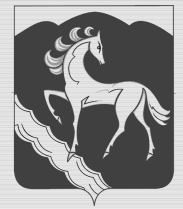 УПРАВЛЕНИЕОБРАЗОВАНИЯ АДМИНИСТРАЦИИ МУНИЦИПАЛЬНОГО ОБРАЗОВАНИЯКУВАНДЫКСКИЙ РАЙОНОРЕНБУРГСКОЙ ОБЛАСТИСтроителей ул., д. . Кувандык, 462241телефон: (35361) 37202;телефакс: (35361) 37202эл. почта: 56ouo26@obraz-orenbyrg.rue-mail: upravobrKuv@pochta.ru                                                                        23.01.2015 г. № 137УПРАВЛЕНИЕОБРАЗОВАНИЯ АДМИНИСТРАЦИИ МУНИЦИПАЛЬНОГО ОБРАЗОВАНИЯКУВАНДЫКСКИЙ РАЙОНОРЕНБУРГСКОЙ ОБЛАСТИСтроителей ул., д. . Кувандык, 462241телефон: (35361) 37202;телефакс: (35361) 37202эл. почта: 56ouo26@obraz-orenbyrg.rue-mail: upravobrKuv@pochta.ru                                                                        23.01.2015 г. № 137УПРАВЛЕНИЕОБРАЗОВАНИЯ АДМИНИСТРАЦИИ МУНИЦИПАЛЬНОГО ОБРАЗОВАНИЯКУВАНДЫКСКИЙ РАЙОНОРЕНБУРГСКОЙ ОБЛАСТИСтроителей ул., д. . Кувандык, 462241телефон: (35361) 37202;телефакс: (35361) 37202эл. почта: 56ouo26@obraz-orenbyrg.rue-mail: upravobrKuv@pochta.ru                                                                        23.01.2015 г. № 137Руководителям ООНа сайт ОО в раздел «Государственно-общественное управление образованием»